Unipus 高校外语教师发展数字课程Integration of IELTS into Academic Writing Course邀请函尊敬的___________女士/先生：您好！感谢您关注《Integration of IELTS into Academic Writing Course》数字课程。本课程由外研社 Unipus 教师发展隆重推出，邀请王飞贺教授以雅思写作考试为案例，讲解如何将雅思更好地融入学术英语写作教学中。研修课程网址：http://ucourse.unipus.cn/course/4728研修课程费用：0元研修课程学时：1学时研修课程流程： 1. 请仔细完整看完所有课程视频。 2. 请在规定时间内撰写反思日志。 3. 达到上述两条要求的学员，可获得该课程结业证书。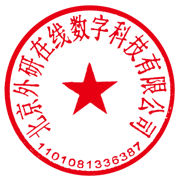 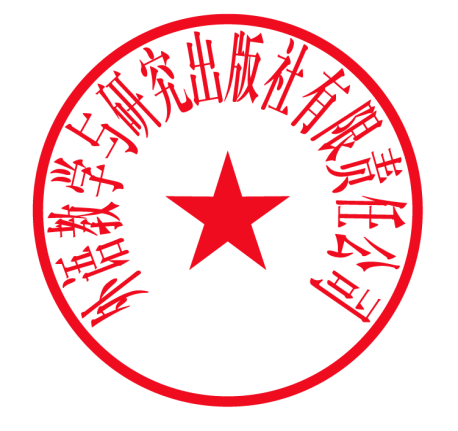 外语教学与研究出版社北京外研在线数字科技有限公司